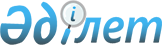 Учаскелік комиссиялар туралы ережені бекіту туралы
					
			Күшін жойған
			
			
		
					Жамбыл облысы әкімдігінің 2013 жылғы 28 қарашадағы № 365 қаулысы. Жамбыл облысының Әділет департаментінде 2014 жылғы 29 қаңтарда № 2108 болып тіркелді. Күші жойылды - Жамбыл облысы әкімдігінің 2023 жылғы 10 қазандағы № 192 қаулысымен
      Ескерту. Күші жойылды - Жамбыл облысы әкімдігінің 10.10.2023 № 192 (алғашқы ресми жарияланған күнінен кейін күнтізбелік он күн өткен соң қолданысқа енгізіледі) қаулысымен.
      Ескерту. Қаулының атауы жаңа редакцияда - Жамбыл облысы әкімдігінің 03.03.2020 № 37 (алғашқы ресми жарияланған күннен кейін күнтізбелік он күн өткен соң қолданысқа енгізіледі) қаулысымен.
      РҚАО-ның ескертпесі.
      Құжаттың мәтінінде түпнұсқаның пунктуациясы мен орфографиясы сақталған.
      "Қазақстан Республикасындағы жергілікті мемлекеттік басқару және өзін-өзі басқару туралы" Қазақстан Республикасының 2001 жылғы 23 қаңтардағы Заңына және "Әлеуметтік көмек көрсетудің, оның мөлшерлерін белгілеудің және мұқтаж азаматтардың жекелеген санаттарының тізбесін айқындаудың үлгілік қағидаларын бекіту туралы" Қазақстан Республикасы Үкіметінің 2013 жылғы 21 мамырдағы № 504 қаулысына сәйкес Жамбыл облысының әкімдігі ҚАУЛЫ ЕТЕДІ:
      1. Қоса беріліп отырған:
      1) осы қаулыға 1- қосымшаға сәйкес учаскелік комиссиялар туралы ережесі;
      2) осы қаулыға 2- қосымшаға сәйкес өтініш берушінің материалдық жағдайын тексеру қорытындысы бойынша мемлекеттік атаулы әлеуметтік көмекке мұқтаждығын айқындау өлшемшарттары бекітілсін.
      Ескерту. 1 - тармақ жаңа редакцияда - Жамбыл облысы әкімдігінің 03.03.2020 № 37 (алғашқы ресми жарияланған күннен кейін күнтізбелік он күн өткен соң қолданысқа енгізіледі) қаулысымен.


      2. "Жамбыл облысы әкімдігінің жұмыспен қамтуды үйлестіру және әлеуметтік бағдарламалар басқармасы" коммуналдық мемлекеттік мекемесі Қазақстан Республикасының заңнамасында белгіленген тәртіппен осы қаулының әділет органдарында мемлекеттік тіркелуін және оның ресми жариялануын қамтамасыз етсін.
      3. "Мемлекеттік атаулы әлеуметтік көмек және он сегіз жасқа дейін балаларға ай сайын тағайындалатын және төленетін мемлекеттік жәрдемақыларды тағайындайтын учаскелік комиссиялардың Ережесін бекіту туралы" Жамбыл облыстық әкімиятының 2006 жылғы 26 қаңтардағы № 9 қаулысының (Нормативтік құқықтық актілердің мемлекеттік тіркеу тізіліміне № 1637 болып тіркелген, 2006 жылдың 18 наурызында № 45-46 "Ақ жол" және № 42-43 "Знамя труда" газеттерінде жарияланған) күші жойылды деп танылсын.
      4. Осы қаулының орындалуын бақылау облыс әкімінің орынбасары Ғани Қалыбайұлы Сәдібековке жүктелсін.
      5. Осы қаулы әділет органдарында мемлекеттiк тiркелген күннен бастап күшiне енедi және алғашқы ресми жарияланған күнінен кейін күнтізбелік он күн өткен соң қолданысқа енгізіледі.
      "КЕЛІСІЛДІ"
      Жамбыл облыстық мәслихаттың хатшысы
      Б. Қарашолақов 
      18 желтоқсан 2013 жыл
      Ескерту. Қосымшаның он жақтағы жоғарғы бұрышы жаңа редакцияда - Жамбыл облысы әкімдігінің 03.03.2020 № 37 (алғашқы ресми жарияланған күннен кейін күнтізбелік он күн өткен соң қолданысқа енгізіледі) қаулысымен. Учаскелік комиссиялар туралы ереже
1. Жалпы ережелер
      1. Осы Учаскелік комиссиялар туралы ереже (бұдан әрі – Ереже) "Мемлекеттік атаулы әлеуметтік көмек туралы" Қазақстан Республикасының 2001 жылғы 17 шілдедегі Заңының (бұдан әрі – Заң) 5-бабы 3-тармағына және "Әлеуметтік көмек көрсетудің, оның мөлшерін белгілеудің және мұқтаж азаматтардың жекелеген санаттарының тізбесін айқындаудың қағидаларын бекіту туралы" Қазақстан Республикасы Үкіметінің 2013 жылғы 21 мамырдағы № 504 қаулысына сәйкес әзірленді және учаскелік комиссиялардың мәртебесі мен өкілеттігін айқындайды.
      2. Осы ережеде пайдаланылатын негізгі ұғымдар:
      уәкілетті орган – ауданның, облыстық маңызы бар қаланың атаулы әлеуметтік көмек тағайындауды жүзеге асыратын жергілікті атқарушы органы;
      учаскелік комиссия – атаулы әлеуметтік көмек алуға өтініш білдірген адамдардың (отбасылардың) материалдық жағдайына тексеру жүргізу үшін тиісті әкімшілік-аумақтық бірліктер әкімдерінің шешімімен құрылатын арнайы комиссия.
      Сонымен қатар, "Әлеуметтік көмек көрсетудің, оның мөлшерін белгілеудің және мұқтаж азаматтардың жекелеген санаттарының тізбесін айқындаудың қағидаларын бекіту туралы" Қазақстан Республикасы Үкіметінің 2013 жылғы 21 мамырдағы № 504 қаулысына сәйкес уәкілетті орган әлеуметтік көмек көрсетуді жүзеге асырады, ал учаскелік комиссия әлеуметтік көмек көрсетуге өтініш білдірген адамдардың (отбасылардың) материалдық жағдайына тексеру жүргізеді.
      3. Учаскелік комиссиялар (бұдан әрі - Комиссиялар) тиісті әкімшілік-аумақтық бірліктердің аумағында тұрақты жұмыс істейтін алқалы орган болып табылады. Комиссиялар өз жұмысын ашықтық, жариялылық, алқалылық және әділдік қағидаттарымен ұйымдастырады.
      4. Комиссиялар өз қызметінде Қазақстан Республикасының Конституциясын, Заңдарын, Қазақстан Республикасының Президентінің және Үкіметінің актілерін, Қазақстан Республикасының нормативтік құқықтық актілерін, осы Ережені, сонымен қатар өтініш берушінің материалдық жағдайын тексеру қорытындысы бойынша мемлекеттік атаулы әлеуметтік көмекке мұқтаждығын айқындау өлшемшарттарын басшылыққа алады.
      Ескерту. 4 - тармақ жаңа редакцияда - Жамбыл облысы әкімдігінің 03.03.2020 № 37 (алғашқы ресми жарияланған күннен кейін күнтізбелік он күн өткен соң қолданысқа енгізіледі) қаулысымен.

 2. Комиссиялардың міндеттері мен функциялары
      5. Комиссиялардың негізгі міндеті уәкілетті органға, ал ауылдық жерлерде – кент, ауыл, ауылдық округ әкімдеріне халыққа мемлекеттік атаулы әлеуметтік көмек (бұдан әрі – атаулы әлеуметтік көмек) немесе жергілікті өкілетті органдар бекітетін әлеуметтік көмек көрсетудің, оның мөлшерлерін белгілеудің және мұқтаж азаматтардың жекелеген санаттарының тізбесін айқындау қағидаларына (бұдан әрі – Қағидалар) сәйкес көрсетілетін әлеуметтік көмек көрсету, олардың атаулылығын арттыру жөніндегі қызметіне жәрдемдесу болып табылады.
      6. Комиссияның негізгі функцияларына:
      1) атаулы әлеуметтік көмек тағайындауға немесе Қағидаларға сәйкес көрсетілетін әлеуметтік көмекті алуға өтініш білдірген адамның (отбасының) материалдық жағдайына тексеру жүргізу (бұдан әрі – тексеру);
      2) қажетіне қарай атаулы әлеуметтік көмек тағайындауға өтініш білдірген адамның (отбасының) материалдық жағдайына зерттеу жүргізу үшін қажетті жетіспейтін мәліметтерді алу үшін тиісті органдарға сұрату жіберу;
      3) атаулы әлеуметтік көмек тағайындауға немесе Қағидаларға сәйкес көрсетілетін әлеуметтік көмек алуға өтініш білдірген адамның (бұдан әрі – өтініш беруші) материалдық жағдайын тексеру актісін жасау;
      4) ұсынылған құжаттардың және (немесе) тексеру нәтижелерінің негізінде осы қаулының 2 - қосымшасына сәйкес өтініш берушінің материалдық жағдайын тексеру қорытындысы бойынша мемлекеттік атаулы әлеуметтік көмекке мұқтаждығын айқындау өлшемшарттарын ескере отырып Қағидаларға сәйкес көрсетілетін әлеуметтік көмек немесе атаулы әлеуметтік көмек берудің қажеттілігі немесе қажеттіліктің жоқтығы туралы қорытындыны дайындау жатады.
      Ескерту. 6 - тармаққа өзгерістер енгізілді - Жамбыл облысы әкімдігінің 03.03.2020 № 37 (алғашқы ресми жарияланған күннен кейін күнтізбелік он күн өткен соң қолданысқа енгізіледі) қаулысымен.

 3. Комиссияның қызметін ұйымдастыру
      7. Алып тасталды - Жамбыл облысы әкімдігінің 03.03.2020 № 37 (алғашқы ресми жарияланған күннен кейін күнтізбелік он күн өткен соң қолданысқа енгізіледі) қаулысымен.
      8. Уәкілетті орган, ал ауылды жерлерде – кент, ауыл, ауылдық округтың әкімі учаскелік комиссияның қалыпты жұмыс істеуі үшін қажетті жағдайлар (отырыс өткізуге арналған жеке бөлме беру, нормативтік құқықтық актілермен, техникалық құралдармен қамтамасыз ету) жасайды.
      9. Комиссияның құрамы жергілікті мемлекеттік басқару органдарының, қоғамдық бірлестіктердің, кооперативтердің, үй-жайлардың (пәтерлердің) меншік иелері, халықтың, ұйымдардың және білім беру, денсаулық сақтау, әлеуметтік қорғау уәкілетті органдарының өкілдерінен, құқық қорғау органдарының қызметкерлерінен құрылады.
      Комиссия төрағадан, хатшыдан және комиссия мүшелерінен тұрады. Комиссияның жалпы құрамы бес адамнан кем болмауы тиіс.
      10. Төраға Комиссияның жұмысын ұйымдастырады және Комиссияға осы Үлгі ережеде жүктелген міндеттер мен функциялардың уақтылы және сапалы орындалуы үшін дербес жауаптылықта болады.
      11. Комиссия отырысының өткізілетін күні туралы өтініш берушіні хабардар етуді, отырыстың күн тәртібі бойынша ұсыныстар даярлауды, Комиссия отырысына қажетті құжаттар, материалдар мен оны өткізгеннен кейін хаттаманы рәсімдеуді комиссияның хатшысы жүзеге асырады.
      12. Өтініш беруші Комиссияның отырысына қатыса алады.
      13. Комиссия:
      Халықты жұмыспен қамту орталығынан немесе кент, ауыл, ауылдық округ әкімінен құжаттарды алған күннен бастап жеті жұмыс күні ішінде ұсынылған құжаттар және (немесе) атаулы әлеуметтік көмек алуға үміткер өтініш берушінің материалдық жағдайын тексерудің нәтижелері негізінде қорытынды дайындап, оны Халықты жұмыспен қамту орталығына немесе кент, ауыл, ауылдық округ әкіміне береді;
      құжаттарды алған күннен бастап екі жұмыс күні ішінде өтініш берушіге тексеру жүргізеді, оның нәтижелері бойынша әлеуметтік көмек көрсетуге өтініш білдірген адамның (отбасының) материалдық жағдайы туралы акт жасайды, Қағидаларға сәйкес адамның (отбасының) әлеуметтік көмекке мұқтаждығы туралы немесе мұқтаждығының жоқтығы туралы қорытынды әзірлейді және оларды уәкілетті органға немесе кент, ауыл, ауылдық округтың әкіміне жібереді.
      Ескерту. 13 - тармақ жаңа редакцияда - Жамбыл облысы әкімдігінің 03.03.2020 № 37 (алғашқы ресми жарияланған күннен кейін күнтізбелік он күн өткен соң қолданысқа енгізіледі) қаулысымен.


      14. Комиссияның шешімдері оның құрамы жалпы санының үштен екісі болған кезде заңды болады.
      15. Комиссияның шешімі ашық дауыс беру арқылы қабылданады және комиссия мүшелерінің жалпы санының басым көпшілігі дауыс берсе, қабылданды деп есептеледі. Дауыстар тең болған жағдайда, Комиссия төрағасының даусы шешуші болып саналады.
      16. Комиссияның қабылдаған шешімі қорытынды түрінде ресімделеді, өтініш беруші онымен танысып, қол қояды.
      17. Өтініш беруші Комиссияның қорытындысына уәкілетті органға, сондай-ақ сот тәртібімен шағымдануына болады. Өтініш берушінің материалдық жағдайын тексеру қорытындысы бойынша мемлекеттік атаулы әлеуметтік көмекке мұқтаждығын айқындау өлшемшарттары
      Ескерту. Қаулы 2 - қосымшамен толықтырылды - Жамбыл облысы әкімдігінің 03.03.2020 № 37 (алғашқы ресми жарияланған күннен кейін күнтізбелік он күн өткен соң қолданысқа енгізіледі) қаулысымен.
      1. Мемлекеттік атаулы әлеуметтік көмекке мұқтаждығын айқындау өлшемшарттары:
      1) жан басына шаққандағы орташа табысы кедейлік шегінен аспайтын Қазақстан Республикасы азаматтығы, оралман, босқын, шетелдік және Қазақстан Республикасында тұрақты тұратын, азаматтығы жоқ адам мәртебесінің бар болуы;
      2) Қазақстан Республикасы Денсаулық сақтау және әлеуметтік даму министрінің 2015 жылғы 5 мамырдағы № 320 бұйрығымен бекітілген Мемлекеттік атаулы әлеуметтік көмекті тағайындау және төлеу қағидаларының 7- тармағына (Нормативтік құқықтық актілердің мемлекеттік тіркеу тізілімінде № 11426 болып тіркелген) сәйкес Халықты жұмыспен қамту орталығымен немесе кент, ауыл, ауылдық округ әкімімен расталған мәліметтердің бар болуы;
      3) учаскелік комиссиямен әзірленген өтініш берушінің материалдық жағдайын тексеру қорытындысы бойынша атаулы әлеуметтік көмек беру қажеттігі туралы қорытындының болуы болып табылады.
      Өтініш берушіге және (немесе) "Мемлекеттік атаулы әлеуметтік көмек туралы" Қазақстан Республикасы Заңының 4-бабы 1-тармағының талаптарына сәйкес адамдарға атаулы әлеуметтік көмек беруге қажеттіліктің жоқтығы туралы учаскелік комиссиямен қорытынды шығаруға келесі өлшемшарттардың бірі негіз болып табылады:
      1) жалпы тиімді көлемі отбасының бір мүшесіне 18 шаршы метрден аспайтын барлық тұрғын үйлерді, сонымен қатар тиісті актілермен расталатын авариялық жағдайдағы тұрғын үйлерді қоспағанда, оның (олардың) жеке меншік иелігіндегі, соның ішінде атаулы әлеуметтік көмекті тағайындауға жүгінгенге дейін соңғы бес жыл көлемінде тұруға жарамды иеліктен шығарылған оның (олардың) жеке меншік иелігіндегі біреуден аса тұрғын үйдің бар болуы;
      2) оның (олардың) жеке меншігінде, иелігінде және (немесе) қолданысында тұрақты тұрудан басқа табыс алу үшін мақсаттарда қолданылатын жеке жайдың болуы;
      3) жергілікті атқарушы органдармен жеке меншікке жер телімін ақысыз түрде беру жағдайын қоспағанда, оның (олардың) жеке меншік тұрғын үйінің бар болуы кезінде оның (олардың) сатып алған жеке тұрғын үй құрылысына арналған жеке меншікте жер телімінің бар болуы;
      4) көпбалалы отбасыларды және мүгедек балалар, бірінші және екінші топ мүгедектері бар отбасыларды қоспағанда оның (олардың) жеке меншігінде біреуден астам жеңіл автокөлігі бар болуы;
      5) жеке меншігінде және (немесе) уақытша иелігінде, қолданысында техникалық жарамды жағдайда ауыл шаруашылық техникасы және (немесе) автобустың және (немесе) микроавтобустың және (немесе) жүк автокөлігінің және (немесе) троллейбустың және (немесе) жолаушыларды, багажды, жүктерді тасымалдауға арналған арнайы бейімделген және (немесе) арнаулы автомобильдердің немесе теңіз және (немесе) ішкі су және (немесе) әуе көліктерінің бар болуы.
					© 2012. Қазақстан Республикасы Әділет министрлігінің «Қазақстан Республикасының Заңнама және құқықтық ақпарат институты» ШЖҚ РМК
				
      Облыс әкімі

Қ. Бозымбаев
Жамбыл облысы әкімдігінің
2013 жылғы 28 қарашадағы
№ 365 қаулысына 1- қосымшаЖамбыл облысы әкімдігінің
2013 жылғы "28" қарашадағы
№ 365 қаулысына 2- қосымша